Polynomials can be classified in two ways:(1) by _________________________(2) by _________________________ - ____________________ _______________________ on a variable.Classifying by number of terms...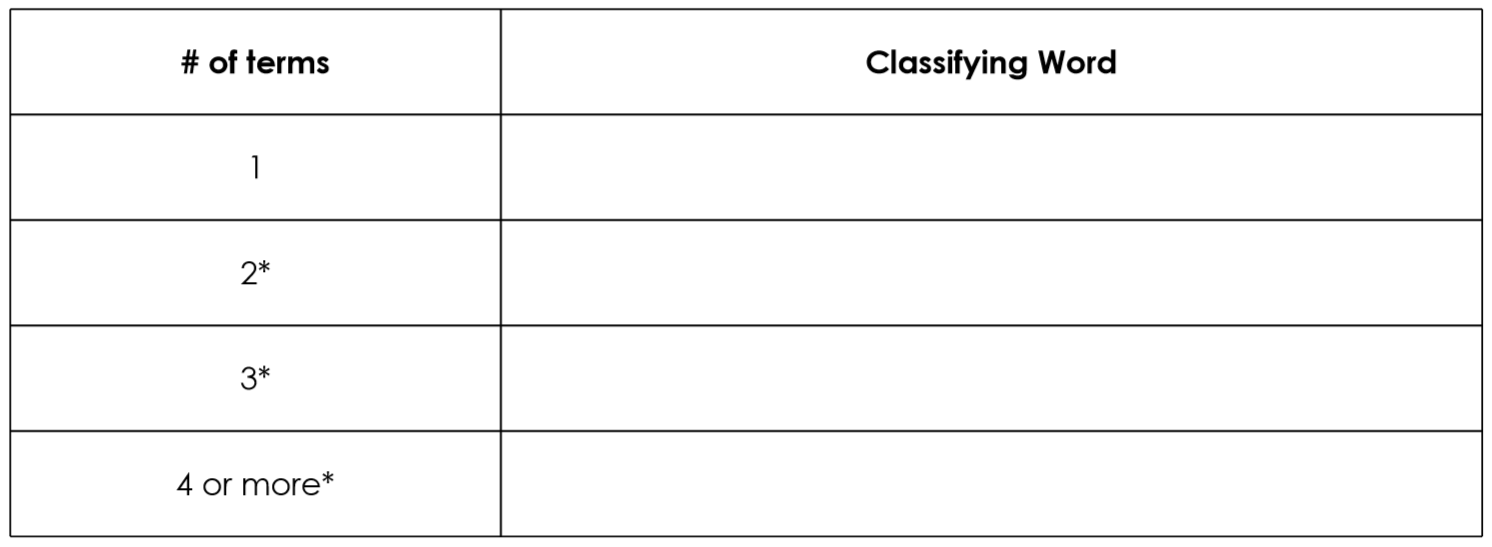 Classifying by degree...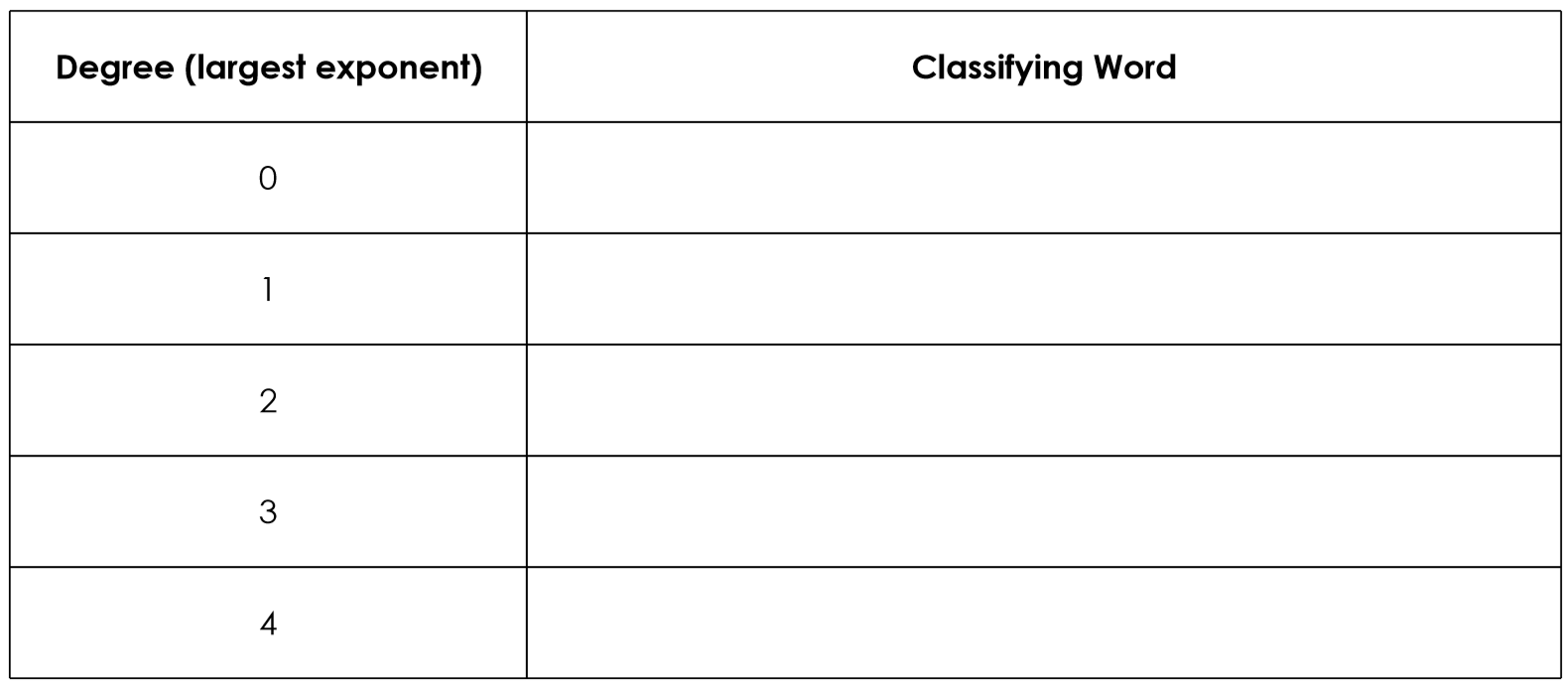 For degrees of 5 or higher, we just say ____ degree or degree of ____.Does order matter?Yes! We always write polynomials in ______________________________________________.Adding PolynomialsAdding polynomials is as simple as _______________________________________. Remember you do ______________ change the exponents!Example # 1: Simplify completely.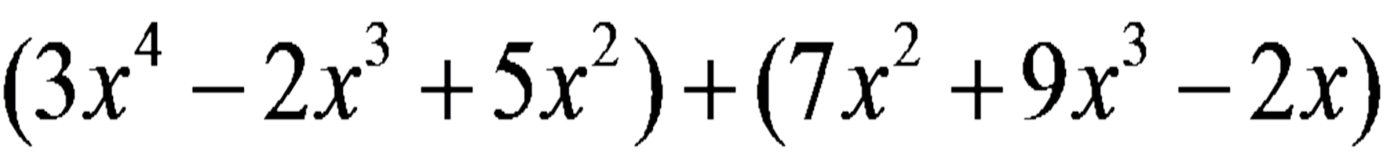 Subtracting PolynomialsDistribute the __________ sign, then combine like terms. Remember you do __________ change the exponents!Example # 2: Simplify completely.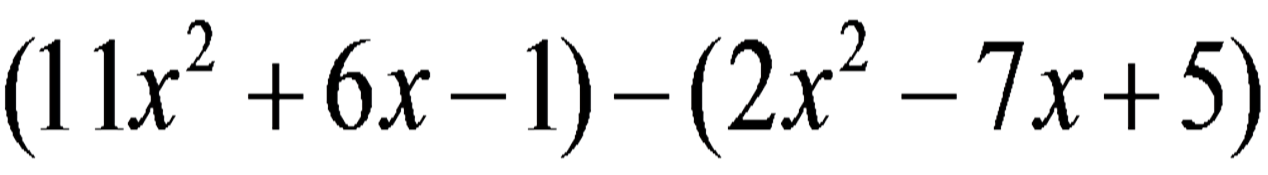 Multiplying PolynomialsMultiply the _______________________ and _____________ the exponents when multiplying like __________________. If the variables are different, write them next to one another in _____________________________________ order. If the bases are ____________________, write them in alphabetical order. Example # 3: Simplify completely.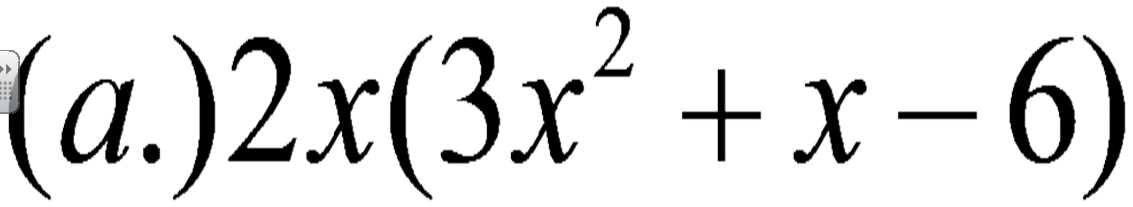 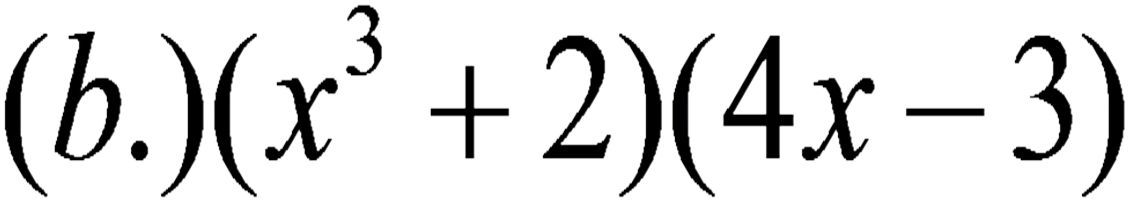 (c) 